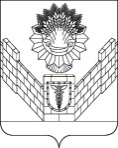 СОВЕТТБИЛИССКОГО СЕЛЬСКОГО ПОСЕЛЕНИЯТБИЛИССКОГО РАЙОНАРЕШЕНИЕот 30 августа 2019 года                                                                      № 482ст-ца ТбилисскаяО награждении Благодарностьюпредседателя Совета Тбилисского сельского поселенияТбилисского района	Рассмотрев ходатайства главы Тбилисского сельского поселения Тбилисского района А.Н. Стойкина о награждении Благодарностью председателя Совета Тбилисского сельского поселения Тбилисского района, руководствуясь решением Совета Тбилисского сельского поселения Тбилисского района от 24 мая 2018 года № 353 «Об утверждении Положения о Почетной грамоте Совета Тбилисского сельского поселения Тбилисского района и Благодарности Председателя Совета Тбилисского сельского поселения Тбилисского района», статьей 27 устава Тбилисского сельского поселения Тбилисского района», Совет Тбилисского сельского поселения Тбилисского района р е ш и л:	1. За большой личный вклад в развитие Тбилисского сельского поселения Тбилисского района в честь празднования «Дня станицы Тбилисской» наградить Благодарностью председателя Совета Тбилисского сельского поселения Тбилисского района:	2. Решение вступает в силу со дня его подписания.Председатель Совета Тбилисского сельского поселения Тбилисского района							В.В. СоломахинБелевцевуВеру Владимировну   - председателя комитета территориального общественного самоуправления микрорайона № 4 станицы Тбилисской Тбилисского сельского поселения Тбилисского района;АсатрянМаргариту Аветиковну   - председателя комитета территориального общественного самоуправления микрорайона № 30 поселок Терновый Тбилисского сельского поселения Тбилисского района;НасыкинуОльгу Михайловну   - главного специалиста по внутреннему финансовому контролю администрации Тбилисского сельского поселения Тбилисского района;ТерехинаВладимира Александровича- машиниста насосных установок водозабора  3 разряда муниципального унитарного предприятия «Водоканал Тбилисского сельского поселения Тбилисского района»;КоленовуВалентину Дмитриевну   - культорганизатора муниципального бюджетного учреждения культуры «Тбилисский культурно-досуговый центр»;Березовскую Татьяну Юрьевну   - подсобного рабочего по озеленению муниципального автономного учреждения «Радуга»;КрупицаЮрия Дмитриевича   - машиниста экскаватора участка №2: очистные сооружения канализации муниципального унитарного предприятия «Жилищно-коммунального хозяйства Тбилисского сельского поселения Тбилисского района»;